令和３年度大阪府福祉基金地域福祉振興助成金地域福祉推進助成「事業評価」（事業概要）※写真の挿入も可能です。（１～２枚程度）団体名　　　森之宮病院総合評価A評価基準（総合評価）Ｓ　（非常に高く評価できるもの）Ａ　（高く評価できるもの）Ｂ　（一定の水準にあるが一部課題のあるもの）Ｃ　（一定の水準にあるがかなり課題のあるもの）Ｄ　（全般的に多く課題のあるもの）事業名　　　SAC高層賃貸住宅における災害時要援護者支援（多世代・多機関交流の推進）③総合評価A評価基準（総合評価）Ｓ　（非常に高く評価できるもの）Ａ　（高く評価できるもの）Ｂ　（一定の水準にあるが一部課題のあるもの）Ｃ　（一定の水準にあるがかなり課題のあるもの）Ｄ　（全般的に多く課題のあるもの）実施期間2021年5月1日～2022年3月31日総合評価A評価基準（総合評価）Ｓ　（非常に高く評価できるもの）Ａ　（高く評価できるもの）Ｂ　（一定の水準にあるが一部課題のあるもの）Ｃ　（一定の水準にあるがかなり課題のあるもの）Ｄ　（全般的に多く課題のあるもの）助成（実績）額　　4,462,254円総合評価A評価基準（総合評価）Ｓ　（非常に高く評価できるもの）Ａ　（高く評価できるもの）Ｂ　（一定の水準にあるが一部課題のあるもの）Ｃ　（一定の水準にあるがかなり課題のあるもの）Ｄ　（全般的に多く課題のあるもの）事業概要事業実績事業を実施したことによる成果1.　活動の趣旨当地域は高齢化・単身世帯率が高く、孤立死の課題がある。大阪北部地震では8～25階の高層住宅群のエレベ―タ―停止により住民の不安が増大した。発災時の要援護者の支援についてR元年～３年度3ヶ年の大阪府福祉基金地域福祉振興助成金地域福祉推進助成事業の集大成とし、次年度以降も同様に支援を実践できる防災体制を構築する。2.　自助・共助の強化SACネットワークを活用し、地域防災活動を継続した。・防災・健康支援情報をのLINE配信　　防災・健康支援情報の配布（定期通信・チラシ）防災意識アンケートの実施（2回）※・防災展を開催した1週間備蓄品の展示（2回）災害時アプリ利用体験・スマホ教室・防災訓練の予定したイベント等を緊急事態宣言により中止した。・ノウハウを他地域へ広報する3.　2022年度以降の活動体制の構築既存の構成員との協働体制の継続と新たなプレーヤーとの協働体制を構築する。現行システムの継続に向けた仕組みを構築した。ICT利用継続に要する維持費・個人情報管理の課題は残る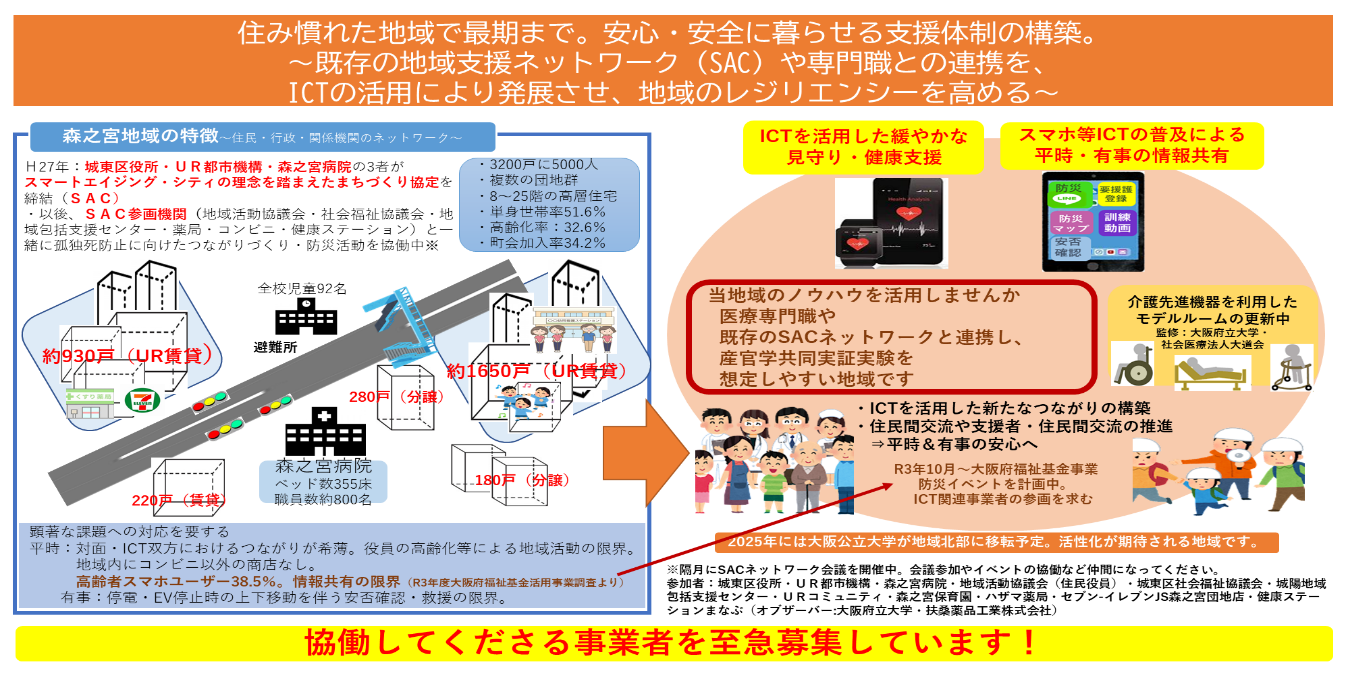 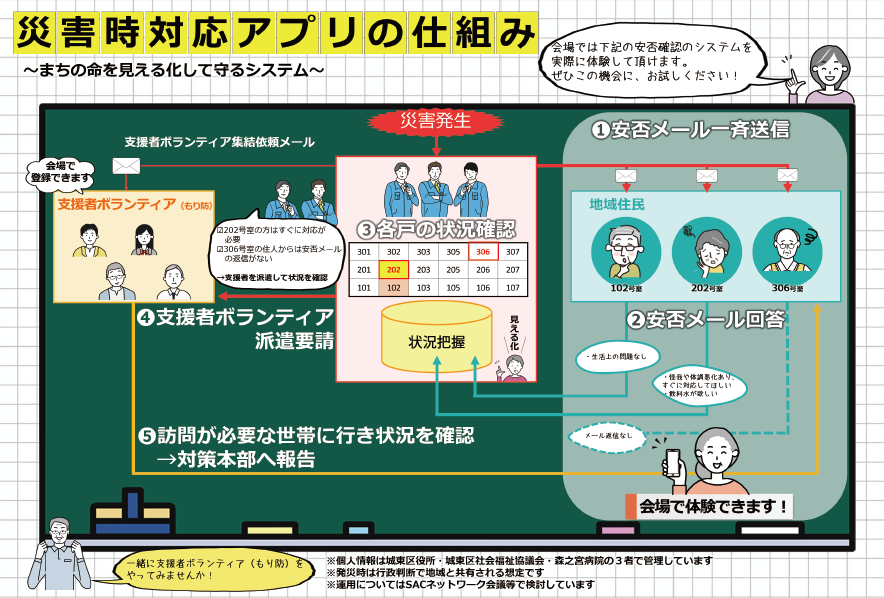 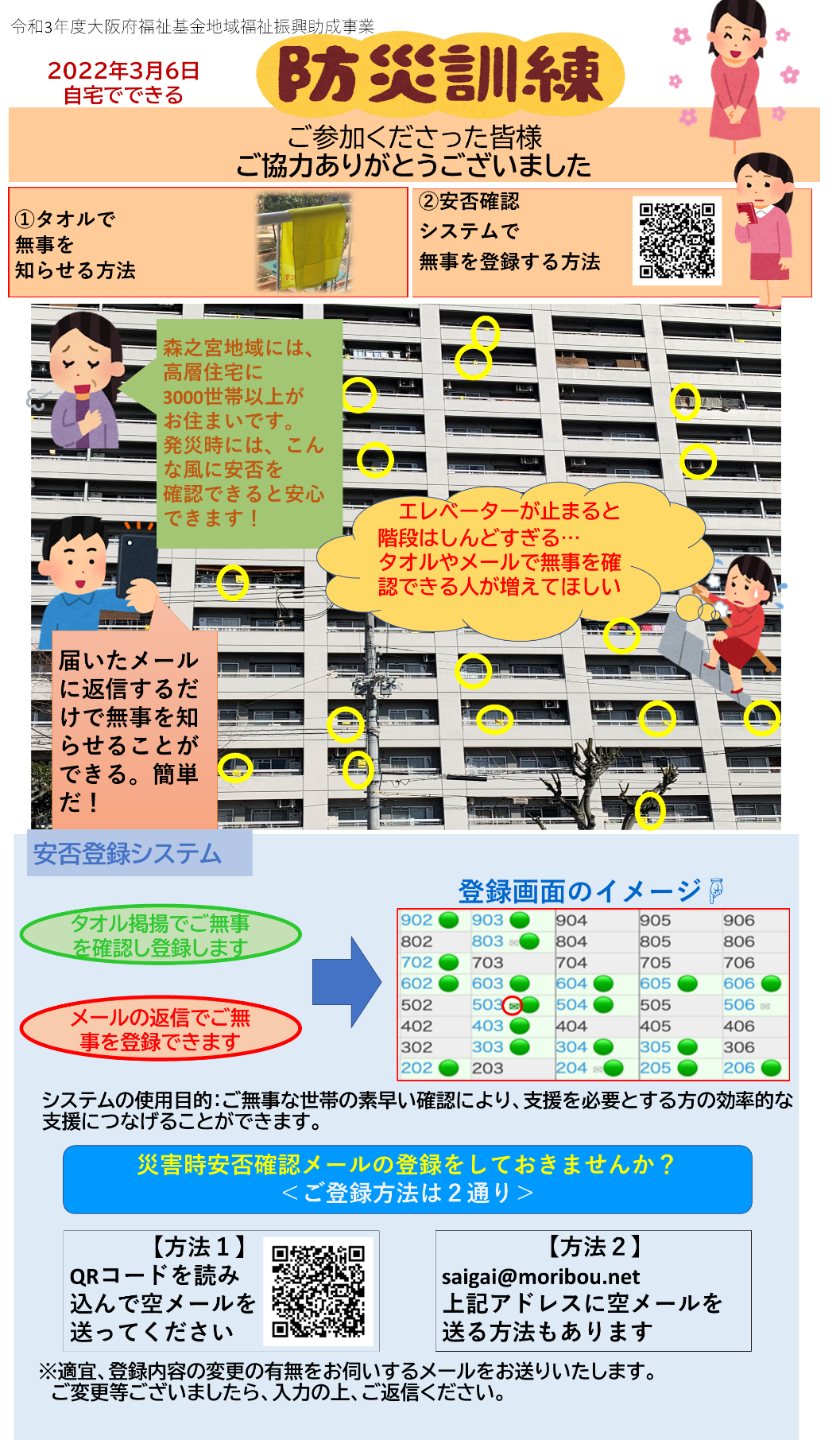 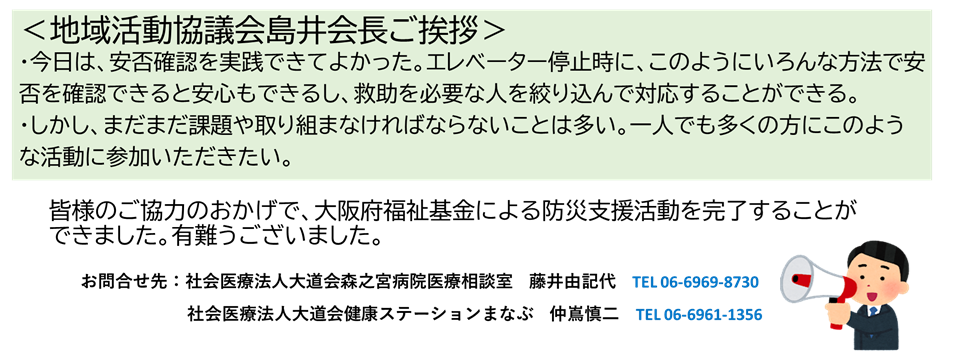 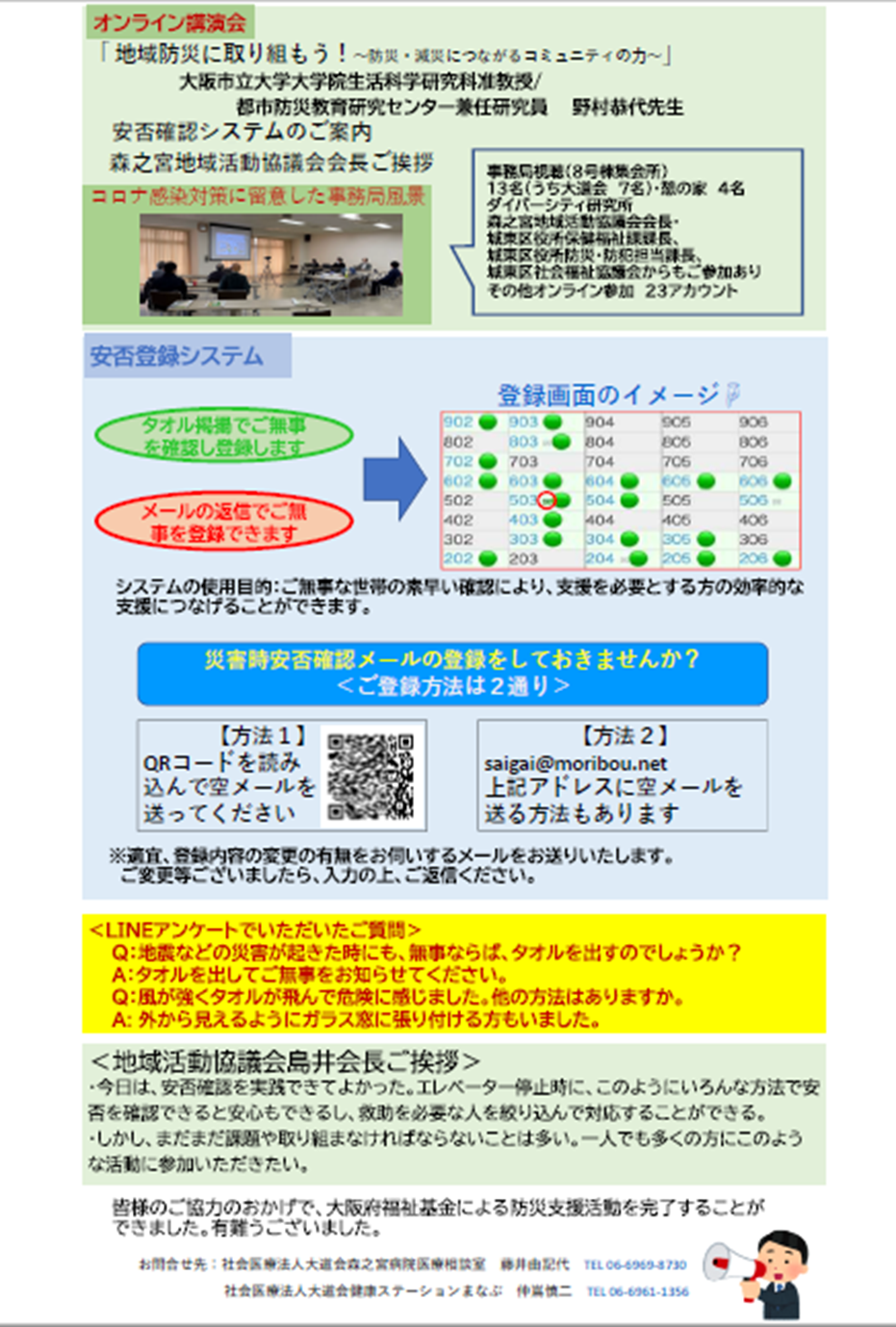 